Технологическая карта урока  по литературе ФГОСТема: И.А.Бунин «Косцы». Образ Родины в рассказе.Важдаева Е.Н. учитель русского языка и литературы   в 5 классе  МБОУ «Добринская СОШ»Предмет: ЛитератураКласс: 5 Тип урока: комбинированныйБазовый учебник: «Литература» 5 класс. Авторы В. Я. Коровина, В. П. Журавлёв, В. И. Коровин. Москва «Просвещение» 2015 год.Технологическая карта урока по литературеТемаИ.А. Бунин «Косцы». Образ РодиныЦели на достижение результата1. развивать представление о рассказе, об особенностях данного жанра;2. воспитывать стремление жить в гармонии с природой и самим собой.Задачи:Образовательные1) обучить постановке цели занятия, организации процесса ее достижения;2) обучить организации анализа, самооценки и рефлексии учебно-познавательной деятельности;3) сформировать способность определять тему, основную мысль произведения;4) обучить самостоятельному и коллективному поиску ответа на поставленную проблемуРазвивающие1) развивать коммуникативную компетенцию;2) развивать аналитические и творческие способности;3) способствовать развитию речи, мышления и творческих способностей учащихся;Воспитательные1) показать богатство русской литературы;2) воспитывать у учащихся чувство прекрасного;3) воспитывать умение ценить Родину, верить в светлое, доброе, высокое. Планируемый результатПредметные:Знать содержание прочитанного рассказа И.А.Бунина «Косцы».Уметь воспринимать и анализировать текст.Уметь выделять основные проблемы, поднятые автором в произведении. Научиться понимать нравственное содержание рассказа, душевные качества героев и рассказчика.Личностные: умение чувствовать красоту и выразительность речи, стремиться к совершенствованию собственной речи; любовь и уважение к Отечеству, его языку, культуре; устойчивый познавательный интерес к чтению, к ведению диалога с автором текста; осознание и освоение литературы как части общекультурного наследия России и общемирового культурного наследия; ориентация в системе моральных норм и ценностей, их присвоение;Метапредметные:регулятивные УУД: самостоятельно формулировать проблему (тему) и цели урока; способность к целеполаганию, включая постановку новых целей; – самостоятельно анализировать условия и пути достижения цели; самостоятельно составлять план решения учебной проблемы; – работать по плану, сверяя свои действия с целью, прогнозировать, корректировать свою деятельность; в диалоге с учителем вырабатывать критерии оценки и определять степень успешности своей работы и работы других в соответствии с этими критериями.познавательные УУД: самостоятельно вычитывать все виды текстовой информации; адекватно понимать основную и дополнительную информацию текста, воспринятого на слух; пользоваться разными видами чтения: изучающим, просмотровым, ознакомительным; извлекать информацию, представленную в разных формах (сплошной текст; несплошной текст )коммуникативные УУД: учитывать разные мнения и стремиться к координации различных позиций в сотрудничестве; уметь формулировать собственное мнение и позицию, аргументировать еѐ и координировать еѐ с позициями партнѐров в сотрудничестве при выработке общего решения в совместной деятельности; оформлять свои мысли в устной и письменной форме с учѐтом речевой ситуации; выступать перед аудиторией сверстников с сообщениями; договариваться и приходить к общему решению в совместной деятельности; задавать вопросы.Метапредметные по ИКТ- компетенции УУД: осуществлять информационное подключение к локальной сети и глобальной сети Интернет; входить в информационную среду образовательной организации, размещать различные объекты в информационной среде; соблюдать требования  безопасности, гигиены, эргономики и ресурсосбережения при работе с ноутбуком; участвовать в коллективно создании текстового документа; создавать на заданную тему мультимедийную презентацию; соблюдать правила безопасного поведения в сети Интернет.Основные понятияРассказ, микротема, лексический повтор, РодинаРесурсы:- основные- дополнительные- Учебник.  Литература.  5 класс. Авторы В. Я. Коровина, В. П. Журавлёв, В. И. Коровин- Мультимедийный проектор- Презентация учителя к уроку, -Толковый словарь С. ОжеговаФормы работы на урокеФронтальная работа, групповая , индивидуальная работа, работа в парахЭтапы урокаДеятельность учителяДеятельность учащихсяРегла-ментоборудованиеПланируемые результаты1.Организационный. Вызов.Цель этапа: включение учащихся в деятельность на личностно – значимом уровне.Приветствие.  - Ребята, дома вы познакомились с содержанием рассказа И.А.Бунина «Косцы»,  а сегодня нам предстоит серьёзный разговор о прочитанном. Вы готовы к разговору? Учащиеся поворачиваются друг к другу, произносят слова: Я готов к разговору, а ты?1 мин.Коммуникативные УУДГотовность к уроку, учащиеся психологически и  эмоционально   настроены2. Мотивация к учебной деятельности.Цель этапа: определение содержательных рамок урока. Мотивация деятельности способствует  психологическому настрою учащихся на плодотворную работу и восприятие  новых знаний.( звучит мелодия)... И.А.Бунина “И цветы, и шмели, и трава, и колосья...” И цветы, и шмели, и трава, и колосья,И лазурь, и полуденный зной...Срок настанет - господь сына блудного спросит:"Был ли счастлив ты в жизни земной?"И забуду я все - вспомню только вот этиПолевые пути меж колосьев и трав -И от сладостных слез не успею ответить...К милосердным Коленам припав.  О чем стихотворение?2.Включаю  презентацию, . Устанавливают связь между понятиями СТРАДА, ы, мн. страды, страд, страдам, ж. Напряжённая летняя работа в период косьбы, уборки урожая. Как мы уже знаем, И.А.Бунин провел последние годы жизни за границей, но тонко чувствовал связь с Родиной, с Россией, и не мог не обращаться к этой теме в своих произведениях. Он тосковал по родным полям, рощам, чудной природе и русским людям с широкой душой, удалыми песнями. Все это он постарался передать в рассказе5 мин.Презентация учителя  Слайд №1 Картина «Страдная пора ( Косцы). Худ. Григорий Григорьевич. МясоедовПриводят примеры из личных впечатлений.И.А. БунинЛичностные:- выражать положительное отношение к одноклассникам;- самоопределениеРегулятивные УУД:- нацеливание на успешную работу.- выполнять задание в соответствии с поставленной цельюКоммуникативные УУД:- оформлять свои мысли в устной форме;-умение слушать и слышать друг друга;- высказывать свои мысли.Познавательные УУД:- уметь ориентироваться в своей системе знаний по данному вопросу. 3.  Актуализация   знаний. Цель этапа: актуализация уже имеющихся знаний и личностное восприятие новых знаний. Мотивация деятельности способствует психологическому настрою учащихся на плодотворную работу и восприятию новых знаний.4.Целеполагание.Цель этапа:Постановка целей учебной деятельности. 3апишите тему урока:“И.А.Бунин. “Косцы”. Образ Родины”.- Какую задачу мы будем решать на уроке? Любил ли И.А.Бунин свою родину? 1. Выделить основные микротемы в рассказе;2.Наша задача - выяснить, как представлена природа, русская песня и народный труд в рассказе, а также определить, из чего складывается образ Родины в рассказе “Косцы”;2.Что значила в жизни Бунина Россия?.)Отвечая  на вопрос, формулируют цель урока, ставят задачи и намечают план действий.2 мин.2 мин.Личностные:- выражать положительное отношение к процессу познания: проявлять внимание, узнать больше, сравнивать разные точки зренияПознавательные УУД:- развивать операции мышления: сравнения, сопоставления, анализа, синтеза и обобщенияРегулятивные УУД: - уметь определять и формулировать цель на уроке;- проговаривать последовательность действий на уроке- уметь планировать свои действия в соответствии с поставленной задачей.Коммуникативные УУД:- уметь оформлять собственное мнение и позицию, строить понятные для партнера высказывания.5.Проверка домашнего задания  и постановка учебной задачиЦель этапа: повторение материала, изученного на предыдущих уроках.1 микротема – Природа (прочитать предложения из текста стр 4-5)2 микротема - Косцы и их труд (стр 5-6 прочитать)3микротема Народная песня –рассказа4.Родина – четвёртая микротема рассказа- Как называет рассказчик Родину?Выступают  учащихся Учащиеся слушают, , дают свои оценки, комментируют их содержание и форму.«…родимая сторонушка…»5 мин.кластер6.Осмысление. Первичное восприятие и усвоение нового теоретического учебного материала.  Работа по теме урока, углубление знания и понимания услышанного7. Решение учебной задачи.7.ФизкультминуткаПроверка и обсуждение созданного кластера. «Изображение природы, песни,крестьянского труда и образ родины в рассказе И.А.Бунина «Косцы» 2.Учитель организует работу в парах: 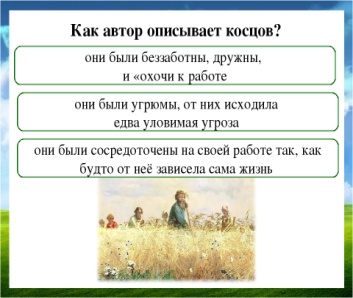 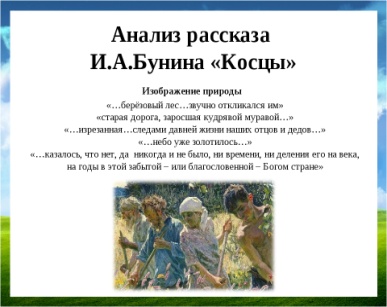 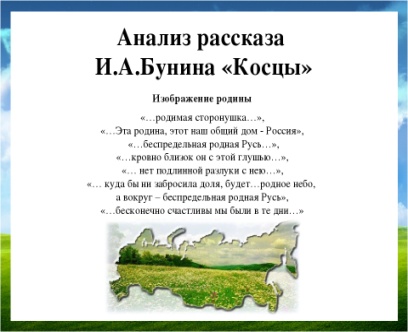 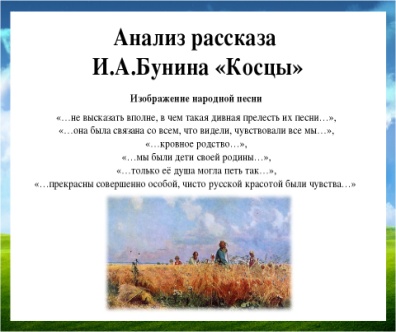 Каждой группе вопросы по кубику БлумаНапоминает учащимся о минуте отдыха..изображаем  косцов Выполняют обсуждение  в парах.Выступают, высказывая не только свою точку зрения, но и соседа по парте.Дополняем кластервы выразительно прочитали строки, которые произвели на вас сильное впечатление. Постарайтесь в чтении выразить чувства.- 1 учащийся находит в толковом словаре С.И. Ожегова значение  слова «ПРЕЛЕСТЬ»1. Обаяние, очарование, привлекательность.        2.Приятные, пленяющие явления, впечатления.           3.  0 ком-то, чём-то прелестном, чарующем 4. Внешние черты женской красоты.Записывают в тетрадь определение «лексический повтор», слово «ПРЕЛЕСТЬ» и его 4 значенияСловарная работа. Бахилы - вид крестьянской обуви.Онучи - куски материи, наматываемые на ногу (голень).Ластовица - матерчатая вставка на крестьянской рубахе, чаще всего подмышкой. Колея  - канавка, углубление от колёс на дороге.Дебри – место, заросшее непроходимым лесом.Жбан – кувшин с крышкой.Подпасок - подросток, помогающий пастуху.Портки – штаны.Батрак - наемный сельскохозяйственный работникВыполняют элементы физических упражнений12мин.5 мин1 мин.Кластер на доскеСлайды Кубик БлумаЛичностные результаты:Эмпатийность, толерантностьПознавательныеУУД: ориентироваться в своей системе знаний;  преобразовывать информацию из одной формы в другую: составлять ответы на вопросы.Коммуникативные УУД:формирование навыков речевой деятельности. Освоение способов совместной деятельностиЛичностные:-способность к самооценке на основе критерия успешности учебной деятельности.Познавательные:                     - уметь ориентироваться в своей системе знаний: находить ответы на вопросы, используя учебник, свой жизненный опыт и информацию, полученную на   уроках.                                                  Регулятивные: - уметь высказывать своё предположение на основе работы с материалом учебника;                                           - уметь работать по коллективно составленному плану;                       -  оценивать правильность выполнения действия на уровне адекватной ретроспективной оценки;                                             - - вносить необходимые коррективы в действие после его завершения на основе его оценки и учёта характера сделанных ошибок;                                          - планировать своё действие в соответствии с поставленной задачейКоммуникативные:- уметь оформлять свои мысли в устной форме;                               -слушать и понимать речь других-  формулировать собственное мнение и позицию8.Самостоятельная работаЦель этапа: тренировать способность к обобщению. Самооценкаучащимися  результатов своей учебной деятельности.Организует самостоятельную деятельность учащихся по применению новых знаний.  К сегодняшнему уроку вы прочитали рассказ и выделили основные микротемы. Назовите их.  (Тема труда, природы, народная песня, тема родины). Тонкие и толстые вопросыРаботают самостоятельно в 2 группах Выступают, 5  мин.Личностные:- выражать положительное отношение к процессу познания; проявлять внимание, желание узнать больше;      - знание основных моральных норм работы в группе (справедливого распределения, взаимопомощи, ответственности)9. Включение нового знания в систему знаний и повторение. Цель этапа: Обобщение материала урока в ходе намеченных целей.Решение проблемной ситуации10.Рефлексия деятельности. Цель этапа: Осознание обучающимися своей учебной деятельности, самооценка результатов деятельности своей и всего класса.11. Домашнее задание.Цель этапа: осознание своей учебной деятельности.Итак, у нас сегодня получился серьёзный разговор на основе прочитанного рассказа.Обратимся к  словам И.А.Бунина, которые должны стать самыми важными для каждого русского человека, для вас в первую очередь: “ Я очень русский человек. Это с годами не пропадает”.Учитель просит составить синквей с  исходным словом РОДИНА) Ребята продолжите предложения:1.Сегодня на уроке мы повторили…2.Мы узнали…3.Научились …4.Самым интересным мне показался тот момент, когда …5.Трудным для меня стало…Сочинение-миниатюра: “Что является для меня малой родиной”.Отвечают на проблемный вопрос, используя знания, полученные на уроке в ходе обсуждения презентации.( Зачитывают текст.стр.8   )   Так писать о России, о её природе, народе может только человек, искренне любящий свою Родину.- И.А.Бунин писал только о России, о русском народе.. Подводят итог урока, составляют синквей с исходным словом РодинаОсуществляют оценку урока и самооценку, соотносят цель и результаты, отвечают на вопросы. Рефлексируют. Выражают личное отношение к процессу и результатам урока.( Мы узнали, что такое лексический повтор.Мы научились выделять и анализировать микротемы в рассказе.Мне показалось трудным заданием- сформулировать основную мысль рассказа.)Слушают инструктаж, задают вопросы.3мин2 мин.1 минЛичностные:- оценивание усваиваемого содержания, исходя из социальных и личностных ценностей;Регулятивные УУД:- контроль в форме сличения способа действия и его результата с заданным эталономПознавательные УУД:- выбор наиболее эффективных способов решения в зависимости от конкретных условий;- установление причинно-следственных связей, построение логической цепи рассуждений, доказательства.Коммуникативные УУД:- умение слушать и вступать в диалог, участвовать в коллективном обсуждении проблем.Личностные:- развитие самостоятельности, инициативы и ответственности личности как условия ее самоактуализации;-  формирование самоуважения и эмоционально-положительного отношения к себе.Регулятивные УУД:- осуществляют самоконтроль, взаимоконтроль.- выделение и осознание учащимся того, что уже усвоено и что еще нужно усвоить, осознание качества и уровня усвоения.Познавательны УУД: -структурирование знаний;           - рефлексия способов и условий действия, контроль и оценка процесса и результатов деятельностиКоммуникативные УУД:        - умение с достаточной полнотой и точностью выражать свои мысли в соответствии с задачами и условиями коммуникации.                                                                    